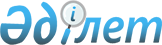 О признании утратившими силу некоторых распоряжений Премьер-Министра Республики КазахстанРаспоряжение Премьер-Министра Республики Казахстан от 23 ноября 2010 года № 147-р

      1. Признать утратившими силу:



      1) распоряжение Премьер-Министра Республики Казахстан от 15 апреля 2010 года № 51-р "Вопросы подготовки и проведения IV Всемирного курултая казахов";



      2) распоряжение Премьер-Министра Республики Казахстан от 12 июля 2010 года № 95-р "О внесении изменений в распоряжение Премьер-Министра Республики Казахстан от 15 апреля 2010 года № 51-р".      Премьер-Министр                            К. Масимов
					© 2012. РГП на ПХВ «Институт законодательства и правовой информации Республики Казахстан» Министерства юстиции Республики Казахстан
				